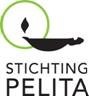 Uitnodiging Bijeenkomst Pelita Naoorlogse Generaties U bent van harte uitgenodigd voor onze volgende bijeenkomst op zaterdag 16 maart 2019 in Baarn.  Het thema van deze dag is: ‘Matzes en Mie: Marijke Barend- van Haeften en Frits Barend vertellen over hun Indische en Joodse familie-achtergrond.’ De ouders van Frits Barend vierden negen maanden na de Duitse inval op grootse wijze hun Joodse bruiloft. Twee jaar later was de helft van de gasten vermoord. In 1943 werd het jonge gezin Barend verraden door de buurvrouw. Hoe overleefden de ouders en het broertje van Frits de oorlog?  Na de Japanse capitulatie keerde de familie van Marijke Barend-van Haeften terug uit de kampen. Maar voelde dat wel als een echte bevrijding? En hoe verging het ze in die moeilijke jaren daarna?  Hoe werkt die zware tijd door in het leven van de naoorlogse generaties van de families waar Frits en Marijke uit zijn voortgekomen? Welke invloed heeft het op henzelf en hun twee volwassen dochters? Marijke Barend-van Haeften is literatuurhistorica en Frits Barend is journalist, radio-en televisiepresentator.  Presentatie In het ochtenddeel vertellen Marijke en Frits Barend het verhaal van hun families aan de hand van vragen van de dagvoorzitter en het publiek. De familie van Marijke Barend-van Haeften heeft de Japanse kampen overleefd. Frits Barend komt uit een Joodse familie die de Holocaust heeft meegemaakt. Marijke en Frits schreven ook een boek over de bijzondere, met elkaar vervlochten levensverhalen van hun families: Matzes en Mie (te koop op de bijeenkomst). Het verhaal van Marijke en Frits Barend loopt door tot de dag van vandaag en is diep verweven met de identiteit van hun twee dochters.  Miniworkshop In de middag wordt in een miniworkshop verder ingegaan op het thema ‘invloed van de oorlog in Nederland en Nederlands-Indië op naoorlogse Joodse en Indische generaties’. Deze workshop wordt begeleid door de dagvoorzitter met input van het echtpaar Barend.  Stichting Pelita Van Stichting Pelita zijn aanwezig: Nynke van Zwol (beleidsadviseur/dagvoorzitter), Ed Roso (medewerker sociale dienstverlening), Gerda Razoux-Schultz (vrijwilliger). Zij zorgen voor een veilige sfeer en zo nodig een luisterend oor of (informatie over) doorverwijzing. De bijeenkomsten van Pelita Naoorlogse Generaties zijn een platform voor kennisoverdracht en ontmoeting van álle naoorlogse generaties uit voormalig Nederlands-Indië. Door het verkrijgen van kennis over het verleden ontstaat ruimte voor begrip,  door verhalen te delen ontstaat ruimte voor veerkracht. Praktische informatie:  NB: Op 16 maart wordt veel drukte verwacht i.v.m. een andere bijeenkomst. Daarom het verzoek zoveel mogelijk met OV te komen of te parkeren bij het station, of achter eethuis ‘De Generaal’.  Bij wijze van lunch zijn er warme snacks te koop  Het Brandpunt ligt op 5 minuten lopen van het trein- en busstation Baarn en heeft (beperkte) eigen parkeergelegenheid  Parkeren kan goed bij het NS station, lopen is dan nog vijf minuten Voor nadere informatie kunt u contact opnemen met Nynke van Zwol, tel. 06-47839666; aanmelden kan t/m  14 maart a.s. via e-mail bij info@pelita.nl   PS de volgende bijeenkomsten voor 2019 zijn (onder voorbehoud):  	 	  11 mei, 22 juni, 21 september, 3 november, 14 december. Datum:   Zaterdag 16 maart 2019   Locatie:  Het Brandpunt, Oude Utrechtseweg 4a, 3743 KN Baarn  Tijd:  	  11.00 uur inloop, 11.30  uur aanvang, 16.00  eind Entree:   € 3,50 p.p.  Programma  11.00 – 11.30 uur  inloop 11.30 – 11.35 uur  welkomstwoord door Nynke van Zwol  11.35 – 12.30 uur  Interview met Marijke Barend-van Haeften en Frits Barend 12.30 – 13.30 uur  lunch  13.30 – 14.55 uur  miniworkshop  14.55 – 15.00 uur  afronding  15.00 – 16.00 uur  napraten  